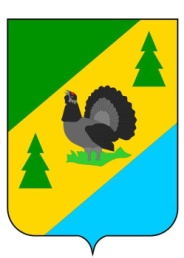 РОССИЙСКАЯ ФЕДЕРАЦИЯИРКУТСКАЯ ОБЛАСТЬАЛЗАМАЙСКОЕ МУНИЦИПАЛЬНОЕ ОБРАЗОВАНИЕДУМАРЕШЕНИЕ № 157г. Алзамайот 25 марта 2020 г.О проведении публичных слушаний по отчетуоб исполнении бюджета Алзамайского муниципального образования за 2019 годРуководствуясь   статьёй 28 Федерального закона от 06.10.2003 года №131-ФЗ «Об общих принципах организации местного самоуправления в Российской Федерации», решением Думы Алзамайского муниципального образования от 29.04.2015 г. № 188 «Об утверждении Положения о порядке организации и проведения публичных слушаний в Алзамайском муниципальном образовании», статьей 38 решения Думы Алзамайского муниципального образования от 25.01.2017 года № 19 «Об утверждении Положения о бюджетном процессе в Алзамайском муниципальном образовании», статьями 16, 48 Устава Алзамайского муниципального образования, ДУМА РЕШИЛА: 1. Провести 10 апреля 2020 года в 18 часов  публичные слушания по отчету об исполнении бюджета Алзамайского муниципального образования за 2019 год.Место проведения публичных слушаний: г. Алзамай, ул. Первомайская, 62  (читальный зал).2. Подготовку проведения публичных слушаний поручить руководителю аппарата администрации Алзамайского муниципального образования Милых Татьяне Васильевне.3. Ведение публичных слушаний поручить начальнику отдела по финансам и прогнозу социально-экономического развития администрации Алзамайского муниципального образования Тихомировой Светланы Александровны.4.  Жители Алзамайского муниципального образования вправе присутствовать и выступать на публичных слушаниях или передать (направить) свои предложения по проекту решения Думы, указанного выше по адресу: г. Алзамай, ул. Первомайская, 119, кабинет № 5 или по   телефонам 6-15-36, 6-16-30.5. На публичных слушаниях рассматриваются предложения, поданные участниками в процессе ведения публичных слушаний непосредственно, а также в обязательном порядке оглашаются и рассматриваются предложения, переданные (направленные) жителями муниципального образования предварительно.6. Ведение публичных слушаний осуществляется согласно Положению о порядке организации и проведения публичных слушаний на территории Алзамайского муниципального образования.7. Опубликовать настоящее решение в газете «Вестник Алзамайского муниципального образования» и на сайте Алзамайского муниципального образования www.alzamai.ru. Председатель Думы Алзамайского муниципального образования 			                                               В.Ф. Чугунова	                                   Глава Алзамайскогомуниципального образования                                                                                  А.В. Лебедев